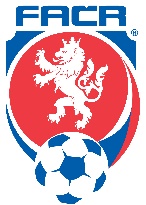 FAČR ve spolupráci s OFS Náchod pořádá doškolení trenérů C - licenceDélka doškolení C -  licence čítá dohromady 6 hodin teoretické a praktické výuky včetně ukázkové tréninkové jednotky.Termín: 22.1.2022      (8.00 – 14.00 hodin)Doškolení bude zahájeno v sobotu 22.1.2022 v areálu ZŠ Náchod Plhov, Příkopy 1186, 547 01 NáchodPlatba doškolení proběhne převodem na účet OFS Náchod č. 246209998/0300. Cena doškolení je 300,- Kč.  Variabilní symbol je rodné číslo, do poznámky k platbě uveďte příjmení , jméno – doškolení.Přihlášení je možné pouze elektronicky na tomto odkazu:Kurzy Fotbal.czUpozorňujeme, že faktury budou vystaveny pouze na vlastní žádost.Uchazeči o prodloužení Licence C si s sebou na doškolení přinesou • průkaz trenéra Licence C • potvrzení o zaplacení doškolení  • fotografii pasového formátu ( podepsanou )   • tréninkové vybavení do haly i ven                       Mgr. Jan Míl					Daniel Franc                      GTM Královéhradeckého KFS			Lektor FAČR                      mil@fotbal.cz, tel: 603 522 967			franc@fotbal.cz, tel: 723583821